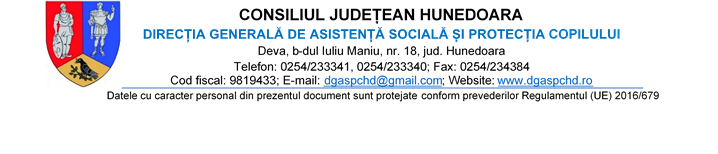 INVITAȚIE DE PARTICIPARE           Către, toți operatorii economici interesațiDenumire oficială: Direcția Generală  de Asistență Socială și Protecția CopiluluiAdresa: B-dul I. Maniu, nr.18.Localitate: DevaCod postal: 330182Țara: România E-mail: achizitiihd@gmail.comTelefon: 0254 233340; 0254 233341Fax: 0254 234384Persoana de contact: Muresan Dan-consilier Serviciu Achiziții, Contractare servicii sociale, InvestițiiAdresa sediului principal al autorității contractante (URL): www.dgaspchd.roTip invitație: Cumpărare directăTip contract: Aparate de uz casnic Denumire contract: Furnizare de produse                             14.Cod CPV: 39700000-9 Aparate de uz casnic15.Valoarea estimata a achiziției directe este de: 28067 lei fara TVA16. Moneda: RON17. Descriere contract: Dotarea centrelor subordonate DGASPC Hunedoara cu aparate de uz casnic	18. Documentele care urmează a fi prezentate:Declaraţie pe proprie raspundere privind neîncadrarea în prevederile art. 164, 165, si 167 din Legea 98/2016Declaraţie pe propria răspundere privind neîncadrarea în prevederile art. 59 si 60 din Legea 98/2016Certificat constatator emis de Oficiul Registrului Comertului din care sa rezulte obiectul de activitate al ofertantului. Obiectul contractului trebuie sa aiba corespondent in cadrul CAEN din certificatul constatator.Propunerea Tehnica Formularul de ofertă  Proiectul de contract, semnat si stampilat ca dovada a insusirii clauzelor contractuale obligatorii propuse de autoritatea contractanta	19. Criterii de adjudecare: prețul cel mai scăzut (adjudecare pe fiecare lot)Operatorul economic trebuie sa fie inregistrat in SEAP. Oferta castigatoare se va inregistra in catalogul electronic de pe site-ul www.e-licitatie.ro, in termen de 24 de ore de la data comunicarii, in vederea cumpararii on-line.	20. Perioada minimă pe parcursul căreia ofertantul trebuie sa își mențină oferta valabilă ( de la termenul limita de primire a ofertelor): 30 zile	21. Termen limita primire oferte: 17.12.2019, ora 11:00. Deschiderea ofertelor va avea loc în data de 17.12.2019, ora 12:00 la sediul instituției.	22. Adresa la care se depun ofertele: Deva, b-dul I. Maniu, nr.18 , jud. Hunedoara.	Documentele solicitate vor fi introduse într-un plic/colet exterior, închis corespunzător, sigilat, netransparent si marcat cu adresa autorității contractante si cu inscripția: „ OFERTĂ pentru achiziția de aparate de uz casnic - A NU SE DESCHIDE ÎNAINTE DE DATA    17.12.2019, ora 12:00”.	Cu stima, DIRECTOR GENERAL                                                      DIRECTOR GENERAL ADJ.ECGeanina Marina IANC                                                                    Angela Georgeta POPA                                                                                                 Serviciul Achizitii Contractare                                                                                                               Servicii Sociale, Investitii                                                                                                                       Muresan Dan